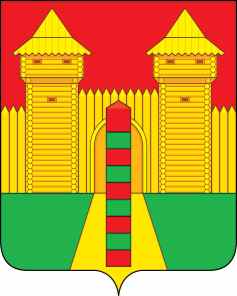 АДМИНИСТРАЦИЯ  МУНИЦИПАЛЬНОГО  ОБРАЗОВАНИЯ «ШУМЯЧСКИЙ   РАЙОН» СМОЛЕНСКОЙ  ОБЛАСТИПОСТАНОВЛЕНИЕот 26.01.2024г. № 33        п. ШумячиВ соответствии со ст. 9,12 Федерального Закона от 12 января 1996г. №8-ФЗ «О погребении и похоронном деле», ст. 14 Федерального Закона от 06 октября 2003г. №131-ФЗ «Об общих принципах организации местного самоуправления в Российской Федерации»,Администрация муниципального образования «Шумячский район» Смоленской областиП О С Т А Н О В Л Я Е Т:          Внести в постановление Администрации муниципального образования «Шумячский район» Смоленской области от 31.01.2017г. № 81 «Об утверждении средней стоимости услуг, предоставляемых согласно гарантированному перечню услуг по погребению» (в редакции постановление Администрации муниципального образования «Шумячский район» Смоленской области от 26.11.2020г. №581) (далее - Постановление) следующие изменение:1. Среднюю стоимость услуг, предоставляемых согласно гарантированному перечню услуг по погребению, оказываемых МУП «Шумячское РПО КХ»  изложить в новой редакции.2. Настоящее постановление вступает в силу со дня его подписания.Средняя стоимость услуг, предоставляемых согласно гарантированному перечню услуг по погребению, оказываемых МУП «Шумячское РПО КХ»(с облачением тела)Средняя стоимость услуг, предоставляемых согласно гарантированному перечню услуг по погребению, оказываемых МУП «Шумячское РПО КХ»(без облачения тела)О внесении изменений в постановление Администрации муниципального образования «Шумячский район» Смоленской области от 31.01.2017г. № 81 И. п. Главы муниципального образования «Шумячский район» Смоленской области И. п. Главы муниципального образования «Шумячский район» Смоленской области    Д.А Каменев   Д.А КаменевУТВЕРЖДЕНАпостановлением Администрации муниципального образования «Шумячский район» Смоленской области от 26.01.2024г. № 33 ____УТВЕРЖДЕНАпостановлением Администрации муниципального образования «Шумячский район» Смоленской области от 26.01.2024г. № 33 ____УТВЕРЖДЕНАпостановлением Администрации муниципального образования «Шумячский район» Смоленской области от 26.01.2024г. № 33 ____Вид услуг по погребению Стоимость услуг, руб.Стоимость услуг, руб.Вид услуг по погребению Летний периодЗимний период1Оформление документов, необходимых для погребения155,32155,322Предоставление и доставка гроба и других предметов, необходимых для погребения1769,591769,593Перевозка тела (останков) умершего на кладбище1685,721685,724Погребение1369,564546,405Стоимость гроба, подушки, покрывала2148,002148,006Облачение тела 374,96374,96ИТОГОИТОГО7503,1510679,99Средняя стоимость услугСредняя стоимость услуг9091,579091,57Вид услуг по погребению Стоимость услуг, руб.Стоимость услуг, руб.Вид услуг по погребению Летний периодЗимний период1Оформление документов, необходимых для погребения155,32155,322Предоставление и доставка гроба и других предметов, необходимых для погребения1769,591769,593Перевозка тела (останков) умершего на кладбище1685,721685,724Погребение1369,564546,405Стоимость гроба, подушки, покрывала2148,002148,00ИТОГОИТОГО7128,1910305,03Средняя стоимость услугСредняя стоимость услуг8716,618716,61